Международный центр творческого развития «Арт-Птица»Свидетельство о регистрации СМИ ЭЛ № ФС 77 – 78798 выдано Федеральной службой по надзору в сфере связи, информационных технологий и массовых коммуникаций «Роскомнадзор»адрес: город Тобольск; сайт: www.art-ptica.ru; эл.почта: ap.konkurs@yandex.ru Протокол:II Международный конкурс творческих и исследовательских работ«Легенды о Вселенной»,посвященный Дню научной фантастики и Дню первого полета на Луну19.01.2022                                                                                                                        Г. Тобольск Организатор конкурса: СМИ «Международный центр творческого развития «Арт Птица» (Свидетельство о регистрации ЭЛ № ФС 77 – 78798).Место проведения конкурса: интернет–портал «Арт Птица»: https://www.art-ptica.ru/Состав Жюри:Председатель: Коробчинская П.И., организатор конкурсных проектов СМИ «Арт Птица», искусствовед, преподаватель высшей квалификационной категории, Член Международного Союза педагогов-художников, Член Профессионального союза художников России, Член Евразийского художественного союза и Международного музейного фонда.Члены жюри: Монич Е.И., учредитель, главный редактор СМИ «Арт Птица», г. Тобольск;Панова Е.А., кандидат педагогических наук, Член Международного союза педагогов-художников, Член Международного художественного фонда, преподаватель высшей квалификационной категории МУДО ДШИ им. Е.М. Стомпелева г. Ярославль;Инчина Е.М. преподаватель художественных дисциплин высшей квалификационной категории МАОДО «ДШИ имени А.В.Ливна» г. Нижневартовск,  п. Излучинск; Климов Ю.А. член СХ России, преподаватель высшей квалификационной категории МАУ ДО «ДШИ имени А.А.Алябьева» города Тобольска;Абрамова Е.С., преподаватель высшей квалификационной категории, руководитель студии «Колорит» г.Москва;Кузнецова О.А., преподаватель высшей квалификационной категории МАУ ДО «ДШИ имени А.А.Алябьева» города Тобольска;Ковалевская О.В., преподаватель Высшей квалификационной категории, член Международного союза педагогов-художников, награждена Почетной грамотой Министерства культуры РФ, заместитель директора по учебно-воспитательной работеМУДО «Детская школа искусств «Канцона» г. Ярославля;Чувайченко И.О., воспитатель ГБОУ СОШ «ОЦ» Южный город» СП Детский сад «Лукоморье» пос. Придороный, мкр-н Южный город;Андреева В.Т., Учитель русского языка и литературы МБОУ «Гимназия п. Нижний Куранах» Алданский район.Зарегистрировано 91 работа. Список победителей конкурса: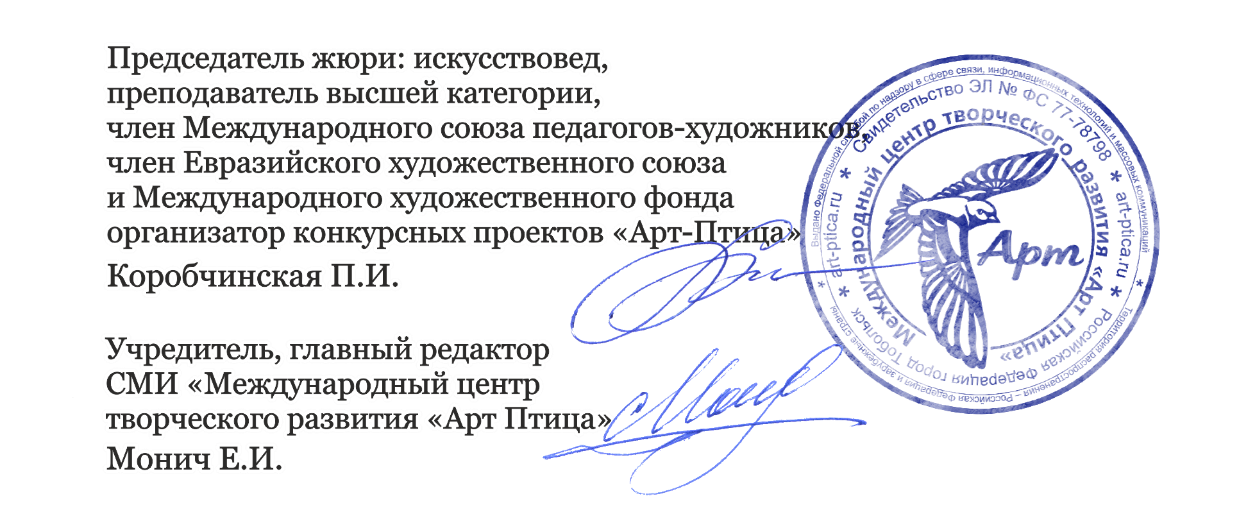 №ФИ участника, возраст Название работыКуратор, учреждениеМесто Изобразительное искусствоИзобразительное искусствоИзобразительное искусствоИзобразительное искусство1-6 лет1-6 лет1-6 лет1-6 летГагаринская Милана, 1 годПланеты галактики 	Воспитатель, Егораева Ольга Геннадьевна 	СаратовДИПЛОМ ЛАУРЕАТА I СТЕПЕНИИшматова Розалия, 6 летРакета в космосе 	воспитатель Карюгина Валентина Николаевна 	дошкольная группа д.Гумерово филиала МБОУ СОШ с.Васильевка 	д.ГумеровоДИПЛОМ ЗА II МЕСТО7-8 лет7-8 лет7-8 лет7-8 лет7-8 летБеспоуденнова Евгения, 8 лет«Неизвестные дали» 	преподаватель Дуванская Анна Юрьевна 	МБОУ ДО «Старостаничный ЦЭВД КР»ДИПЛОМ ЛАУРЕАТА I СТЕПЕНИГилева Дарья 7л.«Встреча в  космосе»Преподаватель Чускова Татьяна АлексеевнаМуниципальное бюджетное образовательное учреждение дополнительного образования «Детская художественная школа №14 имени А. А. Леонова» Кемеровская обл., Тисульский округ., пгт ТисульДИПЛОМ ЛАУРЕАТА I СТЕПЕНИЕмцова Таисия 7 летПосадка Межгалактического летательного аппарата «Hot dog 1» 	преподаватель Хайруллина Эльза Идрисовна 	МАУ ДО «ДШИ «Гармония» город ТюменьДИПЛОМ ЗА I МЕСТОЕрмакова Ульяна 8л.«Неожиданная встреча»Преподаватель Чускова Татьяна АлексеевнаМуниципальное бюджетное образовательное учреждение дополнительного образования «Детская художественная школа №14 имени А. А. Леонова» Кемеровская обл., Тисульский округ., пгт ТисульДИПЛОМ ЛАУРЕАТА II СТЕПЕНИЗаикина Софья 7 летШестилапый космолёт 	преподаватель Хайруллина Эльза Идрисовна 	МАУ ДО «ДШИ «Гармония» город ТюменьДИПЛОМ ЗА I МЕСТОИванова Ксения 7л.«Необычные явления в Космосе»Преподаватель Чускова Татьяна АлексеевнаМуниципальное бюджетное образовательное учреждение дополнительного образования «Детская художественная школа №14 имени А. А. Леонова» Кемеровская обл., Тисульский округ., пгт ТисульДИПЛОМ ЛАУРЕАТА II СТЕПЕНИИсаева Алиса 8 лет«Планета песков»Преподаватель Гурьева Елена ИгоревнаМУДО ДШИ им Е.М.СтомпелеваЯрославская область, город ЯрославльДИПЛОМ ЗА II МЕСТОКисслер Александр 8л.«Управление луноходом»Преподаватель Чускова Татьяна АлексеевнаМуниципальное бюджетное образовательное учреждение дополнительного образования «Детская художественная школа №14 имени А. А. Леонова» Кемеровская обл., Тисульский округ., пгт ТисульДИПЛОМ ЛАУРЕАТА II СТЕПЕНИКомарова Настя 8 лет«Сквозь миллионы световых…»Преподаватель Гурьева Елена ИгоревнаМУДО ДШИ им Е.М.СтомпелеваЯрославская область, город ЯрославльДИПЛОМ ЛАУРЕАТА III СТЕПЕНИКрепешкова Алёна, 8 лет«Гость» 	преподаватель Лисянская Ирина Эдуардовна 	МБОУ ДО «Старостаничный ЦЭВД КР»ДИПЛОМ ЛАУРЕАТА I СТЕПЕНИЛобанова Алеся 8лет«Космический переход»Преподаватель Гурьева Елена ИгоревнаМУДО ДШИ им Е.М.СтомпелеваЯрославская область, город ЯрославльДИПЛОМ ЗА II МЕСТОМакогон Олеся, 8 лет«Утро Вселенной» 	преподаватель Дуванская Анна Юрьевна 	МБОУ ДО «Старостаничный ЦЭВД КР»ДИПЛОМ ЛАУРЕАТА I СТЕПЕНИНиколаенко Екатерина  8л.«Межпланетная встреча состоялась»Преподаватель Чускова Татьяна АлексеевнаМуниципальное бюджетное образовательное учреждение дополнительного образования «Детская художественная школа №14 имени А. А. Леонова» Кемеровская обл., Тисульский округ., пгт ТисульДИПЛОМ ЛАУРЕАТА I СТЕПЕНИОчеретяная Ульяна, 8 лет«Инопланетное чудо» 	преподаватель Лисянская Ирина Эдуардовна 	МБОУ ДО «Старостаничный ЦЭВД КР»ДИПЛОМ ЛАУРЕАТА I СТЕПЕНИРевина Екатерина, 8 лет«Мы прилетели!» 	преподаватель Лисянская Ирина Эдуардовна 	МБОУ ДО «Старостаничный ЦЭВД КР»ДИПЛОМ ЛАУРЕАТА II СТЕПЕНИСахарова Алена 7 лет«Черная дыра»Преподаватель Гурьева Елена ИгоревнаМУДО ДШИ им Е.М.СтомпелеваЯрославская область, город ЯрославльДИПЛОМ ЗА II МЕСТОСеребрякова Галина, 8 лет«Портрет пришельца» 	преподаватель Лисянская Ирина Эдуардовна 	МБОУ ДО «Старостаничный ЦЭВД КР»ДИПЛОМ ЛАУРЕАТА I СТЕПЕНИСтадникова Станислава 7 лет«Красная планета»Преподаватель Гурьева Елена ИгоревнаМУДО ДШИ им Е.М.СтомпелеваЯрославская область, город ЯрославльДИПЛОМ ЗА III МЕСТОТитова Анна 8 летПланета Снежинка 	преподаватель Хайруллина Эльза Идрисовна 	МАУ ДО «ДШИ «Гармония» город ТюменьДИПЛОМ ЛАУРЕАТА II СТЕПЕНИУрюмцева Варвара 8л.«Подарок для космических друзей»Преподаватель Чускова Татьяна АлексеевнаМуниципальное бюджетное образовательное учреждение дополнительного образования «Детская художественная школа №14 имени А. А. Леонова» Кемеровская обл., Тисульский округ., пгт ТисульДИПЛОМ ЛАУРЕАТА I СТЕПЕНИФефелова Ксения 7л.«Парад Комет»Преподаватель Чускова Татьяна АлексеевнаМуниципальное бюджетное образовательное учреждение дополнительного образования «Детская художественная школа №14 имени А. А. Леонова» Кемеровская обл., Тисульский округ., пгт ТисульДИПЛОМ ЗА III МЕСТОЯнов Федор 8л.«Покорение Космоса»Преподаватель Чускова Татьяна АлексеевнаМуниципальное бюджетное образовательное учреждение дополнительного образования «Детская художественная школа №14 имени А. А. Леонова» Кемеровская обл., Тисульский округ., пгт ТисульДИПЛОМ ЛАУРЕАТА I СТЕПЕНИ9-10 лет9-10 лет9-10 лет9-10 лет9-10 летБелова Камилла 10 лет«Жизнь на другой планете» Преподаватель Гурьева Елена ИгоревнаМУДО ДШИ им Е.М.СтомпелеваЯрославская область, город ЯрославльДИПЛОМ ЛАУРЕАТА I СТЕПЕНИВеремеенко Иоанна, 10 летКосмические друзья 	Преподаватель Шульга Кристина Сергеевна 	МБУ «Центр культурного развития» п. Персиановскй 	Ростовская область, посёлок ПерсиановскийДИПЛОМ ЛАУРЕАТА II СТЕПЕНИВеснин Михаил, 10 лет«Тайны космоса» 	преподаватель Дуванская Анна Юрьевна 	МБОУ ДО «Старостаничный ЦЭВД КР»ДИПЛОМ ЗА III МЕСТОВойтенко Светлана, 10 лет«Куда бы полететь?» 	преподаватель Лисянская Ирина Эдуардовна 	МБОУ ДО «Старостаничный ЦЭВД КР»ДИПЛОМ ЛАУРЕАТА I СТЕПЕНИГерасимова Полина 10л.«Команда исследователей на Луне»Преподаватель Чускова Татьяна АлексеевнаМуниципальное бюджетное образовательное учреждение дополнительного образования «Детская художественная школа №14 имени А. А. Леонова» Кемеровская обл., Тисульский округ., пгт ТисульДИПЛОМ ЛАУРЕАТА II СТЕПЕНИГусева Алёна, 9 лет	Выставка современного искусства в музее на Марсе 	Руководитель Архипова Надежда Викторовна 	Центр творческого развития «Солнечная речка», г. ТверьДИПЛОМ ЛАУРЕАТА II СТЕПЕНИДенисова Вика 10 лет«Инопланетный контакт»Преподаватель Гурьева Елена ИгоревнаМУДО ДШИ им Е.М.СтомпелеваЯрославская область, город ЯрославльДИПЛОМ ЛАУРЕАТА II СТЕПЕНИДолгов Александр 9л.«Исследовательская лаборатория на Луне»Преподаватель Чускова Татьяна АлексеевнаМуниципальное бюджетное образовательное учреждение дополнительного образования «Детская художественная школа №14 имени А. А. Леонова» Кемеровская обл., Тисульский округ., пгт ТисульДИПЛОМ ЛАУРЕАТА I СТЕПЕНИКармадонова Полина_10 лет«Космическое путешествие» преподаватель Пономарёва Марианна Аскольдовна Муниципальное автономное учреждение дополнительного образования «Объединенная детская школа искусств №3» муниципального образования г. БратскаДИПЛОМ ЛАУРЕАТА I СТЕПЕНИКиркина Олеся 9 лет«Космические туристы»преподаватель Михайлова Галина Витальевна, МОУ гимназия «Школа искусств» им. А.А. Цветкова г.ТалдомаДИПЛОМ ЛАУРЕАТА I СТЕПЕНИКо Владислава, 10 летКосмос моими глазами 	преподаватель Булыгина Кристина Владимировна 	Муниципальное бюджетное учреждение дополнительного образования «Тучковская детская школа искусств»ДИПЛОМ ЗА III МЕСТОКундрюцкова Мария, 10 лет«Инопланетянин» 	преподаватель Лисянская Ирина Эдуардовна 	МБОУ ДО «Старостаничный ЦЭВД КР»ДИПЛОМ ЛАУРЕАТА I СТЕПЕНИМартиросян Ариана, 10 лет«Мы к вам в гости» 	преподаватель Лисянская Ирина Эдуардовна 	МБОУ ДО «Старостаничный ЦЭВД КР»ДИПЛОМ ЛАУРЕАТА I СТЕПЕНИПлешакова Злата, 9 лет«Жители космоса» 	преподаватель Дуванская Анна Юрьевна 	МБОУ ДО «Старостаничный ЦЭВД КР»ДИПЛОМ ЛАУРЕАТА I СТЕПЕНИРумянцева Совия 10 лет«Космическая экспедиция»Преподаватель Гурьева Елена ИгоревнаМУДО ДШИ им Е.М.СтомпелеваЯрославская область, город ЯрославльДИПЛОМ ЛАУРЕАТА III СТЕПЕНИСеменча Софья, 9 лет	«Звездный город» 	преподаватель Дуванская Анна Юрьевна 	МБОУ ДО «Старостаничный ЦЭВД КР»ДИПЛОМ ЛАУРЕАТА I СТЕПЕНИСтепанов Ярослав 9 лет«Другая земля»Преподаватель Гурьева Елена ИгоревнаМУДО ДШИ им Е.М.СтомпелеваЯрославская область, город ЯрославльДИПЛОМ ЗА I МЕСТОТимошкина Алина, 10 лет«Вы меня ждали?!» 	преподаватель Лисянская Ирина Эдуардовна 	МБОУ ДО «Старостаничный ЦЭВД КР»ДИПЛОМ ЛАУРЕАТА I СТЕПЕНИТкачева Маргарита, 10 лет«Друзья» 	преподаватель Лисянская Ирина Эдуардовна 	МБОУ ДО «Старостаничный ЦЭВД КР»ДИПЛОМ ЛАУРЕАТА I СТЕПЕНИФедорова Алина 10л.«Космическая лаборатория на Луне»Преподаватель Чускова Татьяна АлексеевнаМуниципальное бюджетное образовательное учреждение дополнительного образования «Детская художественная школа №14 имени А. А. Леонова» Кемеровская обл., Тисульский округ., пгт ТисульДИПЛОМ ЗА II МЕСТОХлебников Артём, 9летКосмические просторы»Воспитатель Зотова Татьяна Петровна,ГБОУ СО «ЕШИ № 6»город ЕкатеринбургДИПЛОМ ЗА II МЕСТОЧепурная Виктория, 10 лет	«Хотели увидеть вашу планету» 	преподаватель Лисянская Ирина Эдуардовна 	МБОУ ДО «Старостаничный ЦЭВД КР»ДИПЛОМ ЛАУРЕАТА I СТЕПЕНИШинкарева Елизавета, 9 лет«Планета загадок» 	преподаватель Дуванская Анна Юрьевна 	МБОУ ДО «Старостаничный ЦЭВД КР»ДИПЛОМ ЛАУРЕАТА I СТЕПЕНИЮрова Милана 10 лет«Космическая ферма»преподаватель Пономарёва Марианна Аскольдовна Муниципальное автономное учреждение дополнительного образования «Объединенная детская школа искусств №3» муниципального образования г. БратскаДИПЛОМ ЛАУРЕАТА II СТЕПЕНИ11-12 лет11-12 лет11-12 лет11-12 лет11-12 летДолгов Александр 11л.«Здравствуй, инопланетянин!»Преподаватель Усачева Галина Павловна,МБОУДО«ДХШ №14 им. А. А. Леонова» пгт. ТисульДИПЛОМ ЛАУРЕАТА II СТЕПЕНИЗабузов Максим 11 л.«Наблюдаю Космос»Преподаватель Усачева Галина Павловна,МБОУДО«ДХШ №14 им. А. А. Леонова» пгт. ТисульДИПЛОМ ЛАУРЕАТА I СТЕПЕНИКудинов Всеволод, 12 лет«Встреча в Космосе» 	преподаватель Лисянская Ирина Эдуардовна 	МБОУ ДО «Старостаничный ЦЭВД КР»ДИПЛОМ ЛАУРЕАТА I СТЕПЕНИКундрюцков Алексей, 12 лет«Пейзаж другой планеты» 	преподаватель Лисянская Ирина Эдуардовна 	МБОУ ДО «Старостаничный ЦЭВД КР»ДИПЛОМ ЗА I МЕСТОМедвецкая Ульяна  12 лет«Друзья»преподаватель Пономарёва Любовь ИннокентьевнаМуниципальное автономное учреждение дополнительного образования «Объединенная детская школа искусств №3» муниципального образования г. БратскаДИПЛОМ ЛАУРЕАТА I СТЕПЕНИМолчанова Алина, 11 лет«Встреча в Космосе» 	преподаватель Лисянская Ирина Эдуардовна 	МБОУ ДО «Старостаничный ЦЭВД КР»ДИПЛОМ ЗА I МЕСТОПасхина Алина 11 лет«Планета ИК-2010»Преподаватель Гурьева Елена ИгоревнаМУДО ДШИ им Е.М.СтомпелеваЯрославская область, город ЯрославльДИПЛОМ ЗА II МЕСТОПетухова Мария, 11 летМеркурий - здесь живет настроение 	преподаватель Булыгина Кристина Владимировна 	Муниципальное бюджетное учреждение дополнительного образования «Тучковская детская школа искусств» 	Московская область, Рузский городской округ, рабочий поселок ТучковоДИПЛОМ ЗА III МЕСТОСимоненко Таисия, 11 летГде-то во Вселенной 	преподаватель Булыгина Кристина Владимировна 	Муниципальное бюджетное учреждение дополнительного образования «Тучковская детская школа искусств» 	Московская область, Рузский городской округ, рабочий поселок ТучковоДИПЛОМ ЗА I МЕСТОТолоконникова Варвара«Галактика» Преподаватель   Тощенкова Елена Владимировна Муниципальное бюджетное учреждение дополнительного образования«Детская школа искусств № 11 города Астрахани»ДИПЛОМ ЛАУРЕАТА I СТЕПЕНИ13-14 лет13-14 лет13-14 лет13-14 летАвдюкова Елизавета 13 лет«Инопланетяне» преподаватель Пономарёва Любовь ИннокентьевнаМуниципальное автономное учреждение дополнительного образования «Объединенная детская школа искусств №3» муниципального образования г. БратскаДИПЛОМ ЛАУРЕАТА I СТЕПЕНИАрхипкина Ольга 13 лет«Космические игры»преподаватель Пономарёва Любовь ИннокентьевнаМуниципальное автономное учреждение дополнительного образования «Объединенная детская школа искусств №3» муниципального образования г. БратскаДИПЛОМ ЛАУРЕАТА I СТЕПЕНИБаркова_Арина_13 лет«Космическая фантастика»преподаватель Пономарёва Любовь ИннокентьевнаМуниципальное автономное учреждение дополнительного образования «Объединенная детская школа искусств №3» муниципального образования г. БратскаДИПЛОМ ЛАУРЕАТА I СТЕПЕНИВетеркова Анастасия, 14 лет«Маленький принц» 	преподаватель Лисянская Ирина Эдуардовна 	МБОУ ДО «Старостаничный ЦЭВД КР»ДИПЛОМ ЗА I МЕСТОГорячева Ольга, 13 лет«Парад планет» 	преподаватель Лисянская Ирина Эдуардовна 	МБОУ ДО «Старостаничный ЦЭВД КР»ДИПЛОМ ЗА II МЕСТОГречневиков Сергей 14 лет«Космос»преподаватель Смирнова Елена Николаевна, МОУ гимназия «Школа искусств» им. А.А. Цветкова г.ТалдомаДИПЛОМ ЛАУРЕАТА III СТЕПЕНИКарпова Арина, 13 лет«Иные миры» 	преподаватель Лисянская Ирина Эдуардовна 	МБОУ ДО «Старостаничный ЦЭВД КР»ДИПЛОМ ЛАУРЕАТА I СТЕПЕНИКириллова Кира Алексеевна 13 летМечты о Вселенной 	преподаватель Асонва Людмила Александровна 	МБУ ДО ДШИ 13 г.УльяновскаДИПЛОМ ЗА I МЕСТОЛободина Эвелина, 14 лет«Космос» 	преподаватель Лисянская Ирина Эдуардовна 	МБОУ ДО «Старостаничный ЦЭВД КР»ДИПЛОМ ЛАУРЕАТА II СТЕПЕНИМеркулова Елизавета, 13 летОригинальное космическое поздравление 	преподаватель Катаргулова Лаура Мухаметгиреевна 	МАУДО «ДШИ УМР», УватДИПЛОМ ЗА II МЕСТОМустафаева Мария, 14 лет«Иллюзии замков в других мирах» 	преподаватель Лисянская Ирина Эдуардовна 	МБОУ ДО «Старостаничный ЦЭВД КР»ДИПЛОМ ЗА I МЕСТОНазаров Виктор, 14 летНа неизведанной планете 	преподаватель Катаргулова Лаура Мухаметгиреевна 	МАУДО «ДШИ УМР», УватДИПЛОМ ЛАУРЕАТА I СТЕПЕНИНовикова Алёна, 14 летМежпланетная экскурсия 	преподаватель Катаргулова Лаура Мухаметгиреевна 	МАУДО «ДШИ УМР», с. УватДИПЛОМ ЛАУРЕАТА I СТЕПЕНИТирская Яна 13 лет«Космическая одиссея»преподаватель Пономарёва Любовь ИннокентьевнаМуниципальное автономное учреждение дополнительного образования «Объединенная детская школа искусств №3» муниципального образования г. БратскаДИПЛОМ ПОБЕДИТЕЛЯ КОНКУРСА 15-16 лет15-16 лет15-16 лет15-16 летАнахасян Инга 15 лет«Космический гость»Преподаватель Харитонов Андрей МихайловичМОУ ДО ДШИ                г. Переславля-ЗалесскогоДИПЛОМ ЛАУРЕАТА I СТЕПЕНИБуславская Елизавета Тимофеевна, 16 летГармоническая композиция 	Преподаватель Лазарева Наталья Алексеевна 	БПОУ «Орловское художественное училище им. Г.Г. Мясоедова» город ОрёлДИПЛОМ ЛАУРЕАТА I СТЕПЕНИЕрмакова Любовь 15 летКосмический ангелпреподаватель Торбеева  Олеся НиколаевнаГУО   Жабинковская Детская Школа Искусств.г.ЖабинкаРеспублика Беларусь. Брестская областьДИПЛОМ ЛАУРЕАТА II СТЕПЕНИКлюева София 16 летБиблиотека 	Преподавать Лазарева Наталья Алексеевна 	БПОУ ОО «Орловское художественное училище имени Г. Г. Мясоедова»ДИПЛОМ ЛАУРЕАТА II СТЕПЕНИМосина Анна, 15 летТриптих. «На далёкой Церера»преподаватель Пласичук Ирина АнатольевнаМБОУДО «Петуховская школа искусств»ДИПЛОМ ЛАУРЕАТА I СТЕПЕНИХардикова Ольга 16 летНочь 	преподаватель Лазарева Наталья Алексеевна 	БПОУ Орловской области Орловское художественное училище им. Г. Г. МясоедоваДИПЛОМ ЛАУРЕАТА III СТЕПЕНИ17-21 год17-21 год17-21 год17-21 годРождественская Арина Александровна, 18 летПохищение 	Преподаватель Лазарева Наталья Алексеевна 	БПОУ ОО «Орловское художественное училище им. Г. Г. Мясоедова»ДИПЛОМ ЛАУРЕАТА II СТЕПЕНИБез возрастаБез возрастаБез возрастаБез возрастаБургонова Вероника АлександровнаИзучение уникальных и таинственных планет 	преподаватель Ринчинова Юлия Сергеевна 	Ресурсный центр художественного и технического творчества «Созвездие» 	г. Улан-УдэДИПЛОМ ЗА I МЕСТОИванчук Дарья Михайловна«Иная Вселенная» 	Преподаватель Лазарева Наталья Алексеевна 	БПОУ ОО «Орловское художественное училище им. Г. Г. Мясоедова», г. ОрёлДИПЛОМ ЛАУРЕАТА I СТЕПЕНИВзрослыеВзрослыеВзрослыеВзрослыеКононенко Екатерина Андреевна«От луны к солнцу» 	воспитатель 	МБДОУ №132 города Ростова - на - ДонуДИПЛОМ ЗА II МЕСТОХудожник Алина Гордзий	Интерстеллар 	БелгородДИПЛОМ ЛАУРЕАТА II СТЕПЕНИПрикладное искусство Прикладное искусство Прикладное искусство Прикладное искусство 9-10 лет9-10 лет9-10 лет9-10 летПрокопенко Екатерина, 10 лет«В космосе» 	педагог дополнительного образования Виль Ольга Владимировна 	МБУДО ЦВР «Галактика» город НовосибирскДИПЛОМ ЛАУРЕАТА I СТЕПЕНИ11-12 лет11-12 лет11-12 лет11-12 летВеличко Ева, 12 лет«На космических просторах» 	педагог дополнительного образования Виль Ольга Владимировна 	МБУДО ЦВР «Галактика» город НовосибирскДИПЛОМ ЗА I МЕСТОПиталева Арина, 12 лет«Космические дали» 	педагог дополнительного образования Виль Ольга Владимировна 	МБУДО ЦВР «Галактика» город НовосибирскДИПЛОМ ЗА I МЕСТОРевюк Анастасия, 12 лет«Космонавт» 	педагог дополнительного образования Виль Ольга Владимировна 	МБУДО ЦВР «Галактика» город НовосибирскДИПЛОМ ЛАУРЕАТА I СТЕПЕНИТалмачинская Маргарита, 11лет«Космос» 	педагог дополнительного образования Виль Ольга Владимировна 	МБУДО ЦВР «Галактика» город НовосибирскДИПЛОМ ЗА I МЕСТОСкульптура и лепкаСкульптура и лепкаСкульптура и лепкаСкульптура и лепка9-10 лет9-10 лет9-10 лет9-10 летАртеева Екатерина, 10 лет«Космические дали»Руководитель КФ «Волшебная лепка» Петровская Валерия ВалерьевнаМАУ ТМР «ЦКиД «РОДНИК», пос. МосковскийДИПЛОМ ЗА I МЕСТОКомпьютерная графикаКомпьютерная графикаКомпьютерная графикаКомпьютерная графика		10-14 лет		10-14 лет		10-14 лет		10-14 летКалимуллина Кира, 13 летПришельцы из космоса 	педагог дополнительного образования Сычева Лариса Николаевна 	МБУ ДО «Дворец творчества детей и молодежи им. И.Х.Садыкова», МБОУ «СОШ №12» НМР РТДИПЛОМ ЛАУРЕАТА I СТЕПЕНИТрошин Артем, 9 лет« Вперед к звездам 	педагог дополнительного образования Сычева Лариса Николаевна 	МБУ ДО «Дворец творчества детей и молодежи им. И.Х.Садыкова», МБОУ «СОШ №8» НМР РТДИПЛОМ ЛАУРЕАТА III СТЕПЕНИ